АДМИНИСТРАЦИЯ КЛОЧКОВСКОГО СЕЛЬСОВЕТА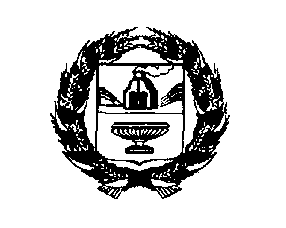 РЕБРИХИНСКОГО РАЙОНА АЛТАЙСКОГО КРАЯПОСТАНОВЛЕНИЕ 22.04.2022	                                                                                                     	           № 43с. КлочкиО внесении изменений и дополнений в постановление Администрации Клочковского сельсовета Ребрихинского района Алтайского края от 17.01.2018 № 6 «Об утверждении Правил внутреннего трудового распорядка Администрации Клочковского сельсовета Ребрихинского района Алтайского края»На основании Трудового кодекса Российской Федерации» и рассмотрев протест прокурора Ребрихинского района от 12.04.2022 № 02-16-2022 «на постановление администрации Клочковского сельсовета от 17.01.2018 № 6 «Об утверждении Правил внутреннего трудового распорядка Администрации Клочковского сельсовета Ребрихинского района Алтайского края»ПОСТАНОВЛЯЮ:1. Внести в Правила внутреннего трудового распорядка Администрации Клочковского сельсовета Ребрихинского района Алтайского края, утвержденные постановлением Администрации Клочковского сельсовета Ребрихинского района Алтайского края от 17.0.12018 № 6 следующие изменения и дополнения:1.1. в разделе 2 Правил:1.1.1. пункты 3, 4, 5 изложить в следующей редакции:«3. При заключении трудового договора лицо, поступающее на работу, предъявляет работодателю:- паспорт или иной документ, удостоверяющий личность;- трудовую книжку и (или) сведения о трудовой деятельности (статья 66.1 Трудового кодекса Российской Федерации), за исключением случаев, если трудовой договор заключается впервые;- документ, подтверждающий регистрацию в системе индивидуального (персонифицированного) учета, в том числе в форме электронного документа;- документы воинского учета - для военнообязанных и лиц, подлежащих призыву на военную службу;- документ об образовании и (или) о квалификации или наличии специальных знаний - при поступлении на работу, требующую специальных знаний или специальной подготовки;- справку о наличии (отсутствии) судимости и (или) факта уголовного преследования либо о прекращении уголовного преследования по реабилитирующим основаниям, выданную в порядке и по форме, которые устанавливаются федеральным органом исполнительной власти, осуществляющим функции по выработке и реализации государственной политики и нормативно-правовому регулированию в сфере внутренних дел, - при поступлении на работу, связанную с деятельностью, к осуществлению которой в соответствии с Трудовым кодексом Российской Федерации, иным федеральным законом не допускаются лица, имеющие или имевшие судимость, подвергающиеся или подвергавшиеся уголовному преследованию;- справку о том, является или не является лицо подвергнутым административному наказанию за потребление наркотических средств или психотропных веществ без назначения врача либо новых потенциально опасных психоактивных веществ, которая выдана в порядке и по форме, которые устанавливаются федеральным органом исполнительной власти, осуществляющим функции по выработке и реализации государственной политики и нормативно-правовому регулированию в сфере внутренних дел, - при поступлении на работу, связанную с деятельностью, к осуществлению которой в соответствии с федеральными законами не допускаются лица, подвергнутые административному наказанию за потребление наркотических средств или психотропных веществ без назначения врача либо новых потенциально опасных психоактивных веществ, до окончания срока, в течение которого лицо считается подвергнутым административному наказанию.- документы, предусмотренные пунктом 3 статьи 16 Федерального закона от 02.03.2007 № 25-ФЗ «О муниципальной службе в Российской Федерации" (для лиц, поступающих на муниципальную службу).Заключение трудового договора без предъявления указанных документов не производится.4. При заключении трудового договора впервые работодателем оформляется трудовая книжка (за исключением случаев, если в соответствии с Трудовым кодексом Российской Федерации, иным федеральным законом трудовая книжка на работника не оформляется). В случае, если на лицо, поступающее на работу впервые, не был открыт индивидуальный лицевой счет, работодателем представляются в соответствующий территориальный орган Пенсионного фонда Российской Федерации сведения, необходимые для регистрации указанного лица в системе индивидуального (персонифицированного) учета.5. В случае отсутствия у лица, поступающего на работу, трудовой книжки в связи с ее утратой, повреждением или по иной причине работодатель обязан по письменному заявлению этого лица (с указанием причины отсутствия трудовой книжки) оформить новую трудовую книжку (за исключением случаев, если в соответствии с Трудовым кодексом Российской Федерации, иным федеральным законом трудовая книжка на работника не ведется).».1.1.2.  пункт 11 изложить в следующей редакции:«11. Прием на работу оформляется трудовым договором. Работодатель вправе издать на основании заключенного трудового договора распоряжение о приеме на работу. Содержание распоряжения работодателя должно соответствовать условиям заключенного трудового договора.».1.1.3. пункт 13 изложить в следующей редакции:«13. Работодатель (за исключением работодателей - физических лиц, не являющихся индивидуальными предпринимателями) ведет трудовые книжки на каждого работника, проработавшего у него свыше пяти дней, в случае, когда работа у данного работодателя является для работника основной (за исключением случаев, если в соответствии с Трудовым кодексом Российской Федерации, иным федеральным законом трудовая книжка на работника не ведется).».1.2. в разделе 4 Правил:1.2.1. пункты 5, 6, 7, 8 изложить в следующей редакции:«5. В день прекращения трудового договора работодатель обязан выдать работнику трудовую книжку или предоставить сведения о трудовой деятельности (статья 66.1 Трудового кодекса Российской Федерации) у данного работодателя и произвести с ним расчет в соответствии со статьей 140 Трудового кодекса Российской Федерации. По письменному заявлению работника работодатель также обязан выдать ему заверенные надлежащим образом копии документов, связанных с работой.6. Запись в трудовую книжку и внесение информации в сведения о трудовой деятельности (статья 66.1 Трудового кодекса Российской Федерации) об основании и о причине прекращения трудового договора должны производиться в точном соответствии с формулировками Трудового кодекса Российской Федерации или иного федерального закона и со ссылкой на соответствующие статью, часть статьи, пункт статьи Трудового кодекса Российской Федерации или иного федерального закона.7. В случае, если в день прекращения трудового договора выдать работнику трудовую книжку или предоставить сведения о трудовой деятельности у данного работодателя невозможно в связи с отсутствием работника либо его отказом от их получения, работодатель обязан направить работнику уведомление о необходимости явиться за трудовой книжкой либо дать согласие на отправление ее по почте или направить работнику по почте заказным письмом с уведомлением сведения о трудовой деятельности за период работы у данного работодателя на бумажном носителе, заверенные надлежащим образом. Со дня направления указанных уведомления или письма работодатель освобождается от ответственности за задержку выдачи трудовой книжки или предоставления сведений о трудовой деятельности у данного работодателя. Работодатель также не несет ответственности за задержку выдачи трудовой книжки или за задержку предоставления сведений о трудовой деятельности у данного работодателя в случаях несовпадения последнего дня работы с днем оформления прекращения трудовых отношений при увольнении работника по основанию, предусмотренному подпунктом "а" пункта 6 части первой статьи 81 или пунктом 4 части первой статьи 83 настоящего Трудового кодекса Российской Федерации, и при увольнении женщины, срок действия трудового договора с которой был продлен до окончания беременности или до окончания отпуска по беременности и родам в соответствии с частью второй статьи 261 Трудового кодекса Российской Федерации. По письменному обращению работника, не получившего трудовой книжки после увольнения, работодатель обязан выдать ее не позднее трех рабочих дней со дня обращения работника, а в случае, если в соответствии с Трудовым кодексом Российской Федерации, иным федеральным законом на работника не ведется трудовая книжка, по обращению работника (в письменной форме или направленному в порядке, установленном работодателем, по адресу электронной почты работодателя), не получившего сведений о трудовой деятельности у данного работодателя после увольнения, работодатель обязан выдать их не позднее трех рабочих дней со дня обращения работника способом, указанным в его обращении (на бумажном носителе, заверенные надлежащим образом, или в форме электронного документа, подписанного усиленной квалифицированной электронной подписью (при ее наличии у работодателя).8. В случае смерти работника трудовая книжка после внесения в нее соответствующей записи о прекращении трудового договора (сведения о трудовой деятельности) выдается на руки одному из его родственников под расписку или высылается по почте по письменному заявлению одного из родственников.».1.3. пункт 1 раздела 5 дополнить новым абзацем шестым следующего содержания:«-не применяющего выданные ему в установленном порядке средства индивидуальной защиты, применение которых является обязательным при выполнении работ с вредными и (или) опасными условиями труда, а также на работах, выполняемых в особых температурных условиях;».1.4. пункт 1 раздела 6 Правил:1.4.1. дополнить абзац пятый словами «, требований охраны труда».1.4.2. дополнить новым абзацем десятым следующего содержания:«- проводить самостоятельно оценку соблюдения требований трудового законодательства и иных нормативных правовых актов, содержащих нормы трудового права (самообследование);».1.5 раздел 10 Правил дополнить пунктом 14 следующего содержания:«14. В целях обеспечения повышения уровня реального содержания заработной платы производится ее индексация в связи с ростом потребительских цен на товары и услуги.Индексация заработной платы производится в порядке, установленном трудовым законодательством и иными нормативными правовыми актами, содержащими нормы трудового права.».2. Обнародовать настоящее постановление на информационном стенде Администрации Клочковского сельсовета и на официальном сайте Администрации Ребрихинского района в разделе «Клочковский сельсовет».3. Контроль за исполнением настоящего постановления оставляю за собой.Глава сельсовета                                                                                    К.В. КузнецовАнтикоррупционная экспертиза муниципального правового акта проведена. Коррупциогенных  факторов  не  выявлено.Заместитель главы Администрации сельсовета                                            О.А. Рязанова